Sunbeam Lake Group Distribution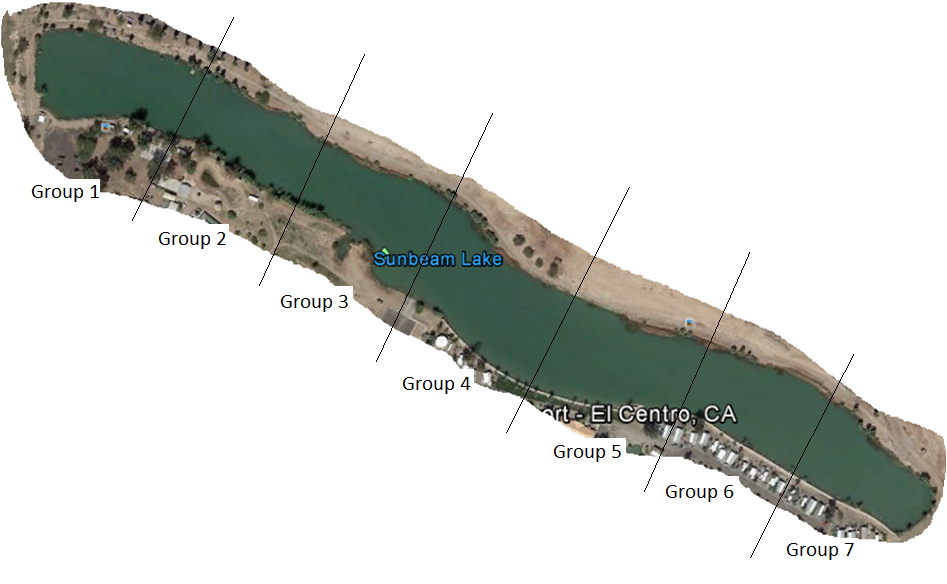 